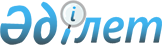 О внесении изменений в распоряжение Премьер-Министра Республики Казахстан от 21 августа 2003 года N 181-р
					
			Утративший силу
			
			
		
					Распоряжение Премьер-Министра Республики Казахстан от 14 мая 2004 года N 141-р. Утратило силу распоряжением Премьер-Министра Республики Казахстан от 23 мая 2007 г. N 135-р

       Сноска. Распоряжение Премьер-Министра РК от 14 мая 2004 года N 141-р утратило силу распоряжением Премьер-Министра РК от 23 мая 2007 г. N  135-р .              Внести в  распоряжение  Премьер-Министра Республики Казахстан от 21 августа 2003 года N 181-р "О создании Межведомственной рабочей группы по совершенствованию нормативных правовых актов в области мобилизационной подготовки и мобилизации" следующие изменения: 

      в пункте 1 состав Межведомственной рабочей группы изложить в следующей редакции: 

 

  Султанов Бахыт Турлыханович     - вице-министр экономики и 

                                  бюджетного планирования 

                                  Республики Казахстан, руководитель 

 

  Батталханов                     - первый заместитель директора 

Аманбек Заманбекович              Республиканского государственного 

                                  казенного предприятия "Научно- 

                                  методический центр специальных 

                                  программ" Министерства экономики 

                                  и бюджетного планирования 

                                  Республики Казахстан, заместитель 

                                  руководителя Баймухаметова                   - начальник отдела правового  

Сауле Женисовна                   обеспечения юридического 

                                  управления Министерства экономики 

                                  и бюджетного планирования 

                                  Республики Казахстан, секретарь Сексенбаев                      - заместитель Председателя 

Берикказы Толеубекович            Агентства Республики Казахстан 

                                  по государственным материальным 

                                  резервам 

 

  Саттыбаев                       - директор Департамента гражданской 

Алейтжан Калигумарович            обороны, воинских частей и 

                                  оперативного реагирования 

                                  Агентства Республики Казахстан 

                                  по чрезвычайным ситуациям Бирюков Александр Николаевич    - заместитель начальника управления 

                                  мобилизационной подготовки и 

                                  гражданской обороны Штаба 

                                  Министерства внутренних дел 

                                  Республики Казахстан Волынских Евгений Александрович - начальник отдела мобилизационного 

                                  планирования материально- 

                                  технического обеспечения 

                                  мобилизационного управления 

                                  Департамента организационно- 

                                  мобилизационной работы 

                                  Министерства обороны Республики 

                                  Казахстан 

 

  Каиров Ерулан Ергалиевич        - начальник отдела мобилизационной 

                                  подготовки и мобилизации 

                                  Министерства энергетики и 

                                  минеральных ресурсов Республики 

                                  Казахстан Садвакасова                     - начальник отдела развития и 

Жанар Еслямбековна                конверсии управления оборонной 

                                  промышленности Департамента 

                                  отраслей промышленности 

                                  Министерства индустрии и торговли 

                                  Республики Казахстан Ишанкулов Мухтар Шамуратович    - начальник мобилизационного отдела 

                                  организационно-мобилизационного 

                                  управления Главного штаба 

                                  Комитета внутренних войск 

                                  Министерства внутренних дел 

                                  Республики Казахстан Садвокасов Нургали Тукенович    - консультант управления 

                                  мобилизационной готовности и 

                                  гражданской обороны Комитета 

                                  национальной безопасности 

                                  Республики Казахстан 

                                  (по согласованию) Абыканова Нурбала Алимкуловна   - главный специалист отдела 

                                  мобилизационной подготовки 

                                  Департамента планирования 

                                  расходов госаппарата, обороны, 

                                  общественного порядка и 

                                  безопасности Министерства 

                                  экономики и бюджетного 

                                  планирования Республики Казахстан Исенов Талгат Куанышевич        - главный специалист отдела защиты 

                                  информации и мобилизационной 

                                  работы аппарата Министерства 

                                  транспорта и коммуникаций 

                                  Республики Казахстан Кожахметова                     - главный специалист отдела 

Кульбарам Аубакировна             мобилизационной подготовки 

                                  Департамента планирования 

                                  расходов госаппарата, обороны, 

                                  общественного порядка и 

                                  безопасности Министерства 

                                  экономики и бюджетного 

                                  планирования Республики Казахстан 

 

       Михайлов Владимир Александрович - главный специалист группы  

                                  военно-мобилизационной работы и  

                                  гражданской обороны управления  

                                  внутренней администрации Комитета  

                                  уголовно-исполнительной системы  

                                  Министерства юстиции Республики  

                                  Казахстан       в пункте 2 слова "до 15 ноября 2003 года" заменить словами 

"до 15 июля 2004 года". 

          Премьер-Министр 
					© 2012. РГП на ПХВ «Институт законодательства и правовой информации Республики Казахстан» Министерства юстиции Республики Казахстан
				